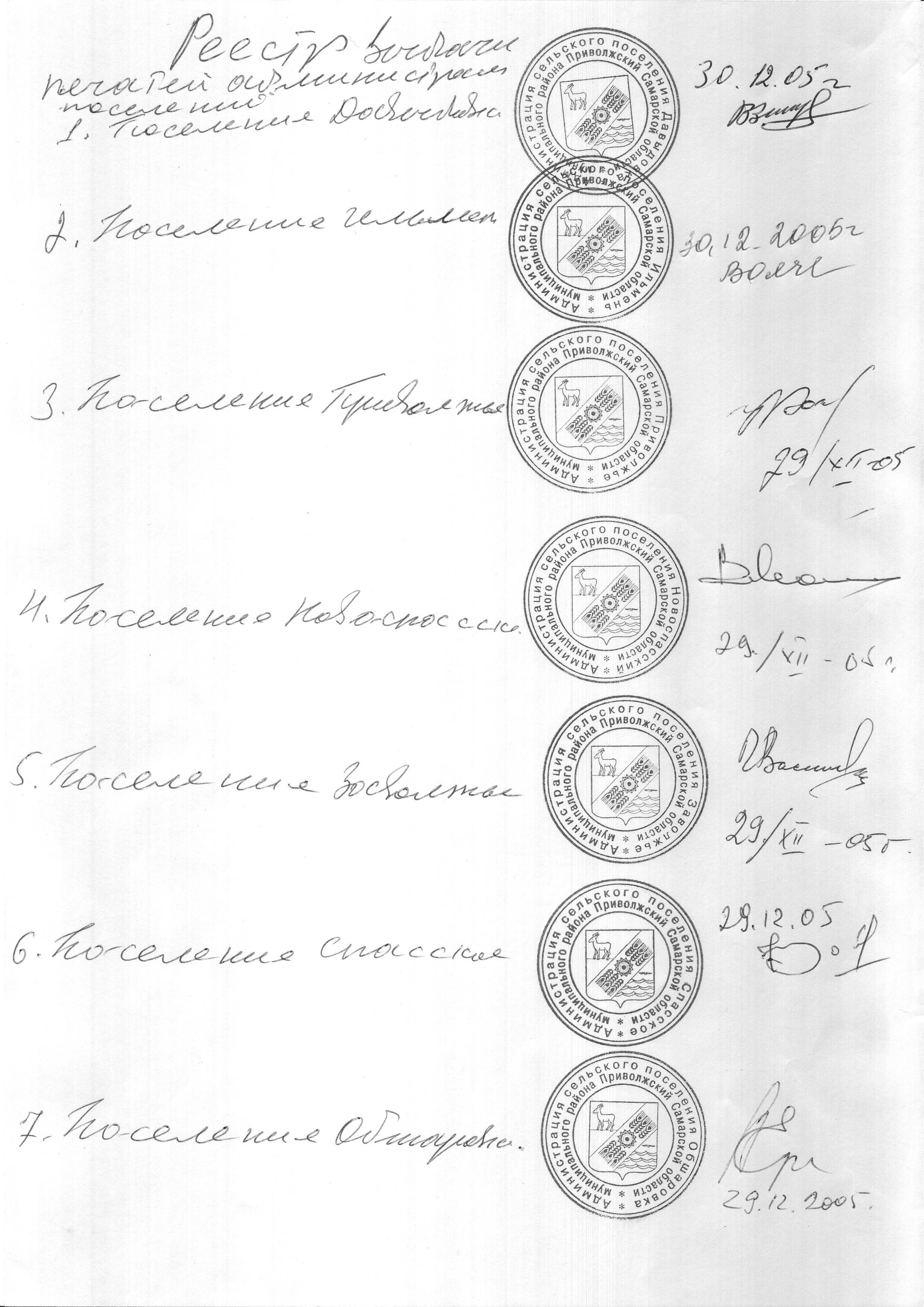 Российская  ФедерацияАдминистрациясельского поселенияСПАССКОЕмуниципального районаПриволжскийСамарская областьПостановление от 15.02.2023 г. № 44В целях реализации требований Федерального закона от 21 декабря 1994 года N 69-ФЗ "О пожарной безопасности", приказа МЧС РФ от 12.12.2007 N 645 "Об утверждении Норм пожарной безопасности "Обучение мерам пожарной безопасности работников организаций", в соответствии с постановлением Правительства Российской Федерации N 390 от 25.04.2012 "О противопожарном режиме", руководствуясь Уставом сельского поселения Спасское муниципального района Приволжский Самарской области, ПОСТАНОВЛЯЕТ: 1. Утвердить специальную программу по проведению противопожарного инструктажа (вводного и первичного) в администрации сельского поселения Спасское муниципального района Приволжский Самарской области в соответствии с приложением 1.2. Утвердить специальную программу по обучению пожарно-техническому минимуму в администрации сельского поселения Спасское муниципального района Приволжский Самарской области, согласно приложению N 2.3. Разместить настоящее постановление на официальном сайте администрации в сети "Интернет".         4. Контроль за исполнением настоящего постановления оставляю за собой.Глава сельского поселения Спасское                                                                      А.В. КожинМуниципального района Приволжский Самарской области 		Приложение №1 к постановлению администрации сельского поселения Спасскоеот 15 февраля 2023 года №44Специальная программа по проведению противопожарного инструктажа(вводного и первичного)в администрации сельского поселения Спасское муниципального района Приволжский Самарской областиНастоящая программа разработана в целях реализации требований статей 3, 19, 24, 25, 34, 37 Федерального закона от 21 декабря 1994 года N 69-ФЗ "О пожарной безопасности", приказа МЧС РФ от 12.12.2007 N 645 "Об утверждении Норм пожарной безопасности "Обучение мерам пожарной безопасности работников организаций", в соответствии с постановлением Правительства Российской Федерации N 390 от 25.04.2012 "О противопожарном режиме".Проведение противопожарного инструктажа (вводного и первичного) в администрации сельского поселения Спасское включает в себя ознакомление работников администрации сельского поселения Спасское:- с правилами содержания территории возле здания администрации, зданий (сооружений) и помещений, в том числе эвакуационных путей, систем оповещения о пожаре и управления процессом эвакуации людей;- с требованиями пожарной безопасности, исходя из специфики пожарной опасности технологических процессов, производств и объектов;- с мероприятиями по обеспечению пожарной безопасности при эксплуатации зданий (сооружений), оборудования, производстве пожароопасных работ;- с правилами применения открытого огня и проведения огневых работ;- с обязанностями и действиями работников при пожаре, правилами вызова пожарной охраны, правилами применения средств пожаротушения и установок пожарной автоматики.1. Вводный противопожарный инструктаж проводится:- со всеми работниками администрации, принимаемыми на работу, независимо от их образования, стажа работы в профессии (должности);- с сезонными работниками;- с обучающимися, прибывшими на производственное обучение или практику;- с иными категориями работников (граждан) по решению руководителя.Перечень вопросов вводного противопожарного инструктажа приведен в приложении 1 к настоящей программе.2. Первичный противопожарный инструктаж проводится непосредственно на рабочем месте:- со всеми вновь принятыми на работу;- с работниками, выполняющими новую для них работу;- с сезонными работниками;- со специалистами строительного профиля, выполняющими строительно-монтажные и иные работы в здании администрации;-с обучающимися, прибывшими на обучение или практику в администрацию.Первичный противопожарный инструктаж проводят с каждым работником индивидуально, с практическим показом и отработкой умений пользоваться первичными средствами пожаротушения, действий при возникновении пожара, правил эвакуации, помощи пострадавшим.Проведение первичного противопожарного инструктажа возможно в отношении группы лиц, обслуживающих однотипное оборудование, и в пределах общего рабочего места.Перечень вопросов для проведения первичного противопожарного инструктажа приведен в приложении 1к настоящей программе.О проведении вводного и первичного противопожарного инструктажей делается запись в журнале учета проведения инструктажей по пожарной безопасности с обязательной подписью инструктируемого и инструктирующего согласно приложению 2 к настоящей программе.Приложение 1к специальной программе по проведениюпротивопожарного инструктажа (вводного и первичного)в администрации сельского поселения Спасскоемуниципального района Приволжский Самарской областиПеречень вопросовпроведения вводного и первичного противопожарного инструктажаI. Вводный противопожарный инструктаж1. Общие сведения о специфике и особенностях организации (производства) по условиям пожаро - и взрывоопасности.2. Обязанности и ответственность работников за соблюдение требований пожарной безопасности.3. Ознакомление с противопожарным режимом в организации.4. Ознакомление с нормативными актами по соблюдению противопожарного режима;с инструкциями по пожарной безопасности;основными причинами пожаров, которые могут быть на рабочем месте, в помещениях.5. Общие меры по пожарной профилактике и тушению пожара:а) для руководителей подведомственных учреждений (сроки проверки и зарядки огнетушителей, автоматических средств пожаротушения и сигнализации, ознакомление с программой первичного инструктажа персонала, обеспечение личной и коллективной безопасности и др.);б) для работников администрации, обслуживающего персонала и т.д. (действия при загорании или пожаре, сообщение о пожаре в пожарную часть, непосредственному руководителю, приемы и средства тушения загорания или пожара, средства и меры личной и коллективной безопасности).II. Первичный противопожарный инструктаж на рабочем месте1.Ознакомление по плану эвакуации с местами расположения первичных средств пожаротушения, эвакуационных путей и выходов (с обходом соответствующих помещений и территории).2.Условия возникновения горения и пожара (на рабочем месте, в организации).3.Ответственность за соблюдение требований пожарной безопасности.4.Виды огнетушителей и их применение в зависимости от класса пожара (вида горючего вещества, особенностей оборудования).5.Требования при тушении электроустановок и производственного оборудования.6.Поведение и действия инструктируемого при загорании и в условиях пожара, а также при сильном задымлении на путях эвакуации.7.Способы сообщения о пожаре.8.Меры личной безопасности при возникновении пожара.9.Способы оказания доврачебной помощи пострадавшим.Приложение 2к специальной программе по проведениюпротивопожарного инструктажа (вводного и первичного)в администрации сельского поселения Спасскоемуниципального района ПриволжскийОбложка__________________________________________________________________(наименование организации)ЖУРНАЛ N _____УЧЕТА ИНСТРУКТАЖЕЙ ПО ПОЖАРНОЙ БЕЗОПАСНОСТИНачат ____________ 20 _ г.Окончен __________ 20 _ г.Приложение N 2 к постановлению администрациисельского поселения Спасскоеот 15.02.2023 года N 44Специальная программа по обучению пожарно-техническому минимуму в администрации сельского поселения Спасское муниципального района Приволжский Самарской областиНастоящая программа разработана в целях реализации требований статей 3, 19, 24, 25, 34, 37 Федерального закона от 21 декабря 1994 года N 69-ФЗ "О пожарной безопасности", приказа МЧС РФ от 12.12.2007 N 645 "Об утверждении Норм пожарной безопасности "Обучение мерам пожарной безопасности работников организаций", в соответствии с постановлением Правительства Российской Федерации N 390 от 25.04.2012 "О противопожарном режиме".Пожарно-техническому минимуму в администрации сельского поселения Спасское обучаются:- глава сельского поселения и работники администрации;- специалисты, ответственные за обеспечение пожарной безопасности в администрации;- граждане, участвующие в деятельности подразделений пожарной охраны по предупреждению и (или) тушению пожаров на добровольной основе;- работники, привлекаемые к выполнению взрывопожароопасных работ.Обучение пожарно-техническому минимуму организуется как с отрывом, так и без отрыва от работы.Обучение настоящей программе в администрации проводится главой сельского поселения или лицом, назначенным главой сельского поселения на основании распоряжения, ответственным за пожарную безопасность, имеющим соответствующую подготовку.Программа пожарно-технического минимума в администрации сельского поселения Спасское приведена в приложении 1 к настоящей программе.Программа пожарно-технического минимума для членов добровольных пожарных дружин сельского поселения Спасское приведена в приложении 2 к настоящей программе.Приложение 1к специальной программе по обучениюпожарно-техническому минимумув администрации сельского поселения Спасскоемуниципального района ПриволжскийСамарской областиПрограммапожарно-технического минимумав администрации сельского поселения СпасскоеИтого: 12 часовТема 1.Основные нормативные документы, регламентирующие требования пожарной безопасности к административным зданиямФедеральный закон от 21 декабря 1994 года N 69-ФЗ "О пожарной безопасности". Приказ МЧС N 645 от 12.12.2007 "Об утверждении Норм пожарной безопасности "Обучение мерам пожарной безопасности работников организаций". Инструкции по пожарной безопасности.Федеральный закон от 21 декабря 1994 г. N 69-ФЗ "О пожарной безопасности". Федеральный закон определяет общие правовые, экономические и социальные основы обеспечения пожарной безопасности в Российской Федерации, регулирует в этой области отношения между органами государственной власти, органами местного самоуправления, учреждениями, организациями, фермерскими хозяйствами, иными юридическими лицами независимо от их организационно-правовых форм и форм собственности, а также между общественными объединениями, должностными лицами, гражданами Российской Федерации, иностранными гражданами, лицами без гражданства.Правила противопожарного режима в РФ.Настоящие Правила противопожарного режима содержат требования пожарной безопасности, устанавливающие правила поведения людей, порядок организации производства и (или) содержания территорий, зданий, сооружений, помещений организаций и других объектов (далее - объекты) в целях обеспечения пожарной безопасности. Устанавливают требования пожарной безопасности, обязательные для применения и исполнения органами государственной власти, органами местного самоуправления, организациями, независимо от их организационно-правовых форм и форм собственности, их должностными лицами, предпринимателями без образования юридического лица, гражданами Российской Федерации, иностранными гражданами, лицами без гражданства в целях защиты жизни или здоровья граждан, имущества физических или юридических лиц, государственного или муниципального имущества, охраны окружающей среды.Приказ МЧС N 645 от 12.12.2007 "Обучение мерам пожарной безопасности работников организаций"1. ППБ устанавливают требования пожарной безопасности.2. Руководители, обслуживающий персонал и другие работники администрации обязаны знать и строго выполнять правила пожарной безопасности, а в случае возникновения пожара принимать все зависящие от них меры к эвакуации людей и тушению пожара.3. Ответственность за обеспечение пожарной безопасности в администрации несет глава сельского поселения Спасское.Противопожарный инструктаж.Противопожарный инструктаж проводится с целью доведения до работников администрации основных требований пожарной безопасности, средств противопожарной защиты, а также их действий в случае возникновения пожара.Противопожарный инструктаж проводится главой сельского поселения Спасское или лицом ответственным за пожарную безопасность, назначенным главой сельского поселения на основании распоряжения.О проведении вводного, первичного, повторного, внепланового, целевого противопожарного инструктажей делается запись в журнале учета проведения инструктажей по пожарной безопасности с обязательной подписью инструктируемого и инструктирующего.По характеру и времени проведения противопожарный инструктаж подразделяется на:1. Вводный противопожарный инструктаж проводится:- со всеми работниками, вновь принимаемыми на работу, независимо от их стажа работы в профессии (должности);-с обучающимися, прибывшими на обучение или практику в администрацию;-с иными категориями работников (граждан) по решению Главы.Вводный противопожарный инструктаж проводится по программе и инструкции вводного противопожарного инструктажа.2. Первичный противопожарный инструктаж проводится непосредственно на рабочем месте:- со всеми вновь принятыми на работу;-с работниками, выполняющими новую для них работу.Первичный противопожарный инструктаж проводится по программе и инструкции первичного противопожарного инструктажа.Первичный противопожарный инструктаж можно проводить с каждым работником индивидуально, а можно и с группой лиц, обслуживающих однотипное оборудование и в пределах общего рабочего места.Все работники, работающие в зданиях с массовым пребыванием людей свыше 50 человек должны практически показать умение действовать при пожаре и использовать первичные средства пожаротушения.3. Повторный противопожарный инструктаж проводится со всеми работниками, независимо от квалификации, образования, стажа, характера выполняемой работы, не реже одного раза в год, проводится в соответствии с графиком проведения занятий; проводится индивидуально или с группой работников, обслуживающих однотипное оборудование в пределах общего рабочего места по программе первичного противопожарного инструктажа на рабочем месте.4. Внеплановый противопожарный инструктаж проводится:- при введении в действие новых или изменении ранее разработанных правил, норм, инструкций по пожарной безопасности, иных документов, содержащих требования пожарной безопасности;- изменении других факторов, влияющих на противопожарное состояние объекта;- при нарушении работниками организации требований пожарной безопасности, которые могли привести или привели к пожару;- для дополнительного изучения мер пожарной безопасности по требованию органов государственного пожарного надзора при выявлении ими недостаточных знаний у работников организации;- при перерывах в работе, более чем на 30 календарных дней, а для остальных работ - 60 календарных дней (для работ, к которым предъявляются дополнительные требования пожарной безопасности);- при поступлении информационных материалов об авариях, пожарах, происшедших на аналогичных организациях;Объем и содержание внепланового противопожарного инструктажа определяются в каждом конкретном случае в зависимости от причин и обстоятельств, вызвавших необходимость его проведения.5. Целевой противопожарный инструктаж проводится:- при проведении экскурсий в организации; при организации массовых мероприятий с обучающимися;- при подготовке в организации мероприятий с массовым пребыванием людей (торжественные мероприятия, собрания, конференции, совещания и т.п.), с числом участников более 50 человек.Все инструктажи по пожарной безопасности завершается проверкой приобретенных работником знаний и навыков пользоваться первичными средствами пожаротушения, действий при возникновении пожара, знаний правил эвакуации, помощи пострадавшим.Тема 2.Требования пожарной безопасности к зданиям и помещениямОбъемно-планировочные и конструктивные решения зданий. Противопожарный режим. Пути эвакуации и эвакуационные выходы. Планы эвакуации. Требования пожарной безопасности при проведении массовых мероприятий.Содержание зданий и помещений.1. Здания администрации должно быть оборудовано средствами оповещения людей о пожаре. Для оповещения людей о пожаре могут быть использованы внутренняя телефонная и радиотрансляционная сети, специально смонтированные сети вещания, звонки и другие звуковые сигналы.2. Наружные пожарные лестницы должны содержаться в исправном состоянии. Допускается нижнюю часть наружных вертикальных пожарных лестниц закрывать легко снимаемыми щитами на высоту не более 2,5 м от уровня земли.3. Размещение аккумуляторных, хранение легковоспламеняющихся и горючих жидкостей, баллонов с горючими газами и кислородом, целлулоида и других легковоспламеняющихся материалов в зданиях, связанных с пребыванием людей, а также в подвальных и цокольных помещениях не допускается.4. В зданиях администрации запрещается:- производить перепланировку помещений с отступлением от требований строительных норм и правил;- использовать для отделки стен и потолков путей эвакуации (рекреаций, лестничных клеток, фойе, вестибюлей, коридоров и т.п.) горючие материалы;- устанавливать решетки, декоративные и архитектурные устройства на окнах помещений, связанных с пребыванием людей, лестничных клеток, коридоров, холлов и вестибюлей;- снимать дверные полотна в проемах, соединяющих коридоры с лестничными клетками;- забивать двери эвакуационных выходов;- применять для целей отопления нестандартные (самодельные) нагревательные устройства;- использовать электроплитки, кипятильники, электрочайники, газовые плиты и т.п. для приготовления пищи;-устанавливать зеркала и устраивать ложные двери на путях эвакуации;- проводить огневые, электрогазосварочные и другие виды пожароопасных работ в зданиях при наличии в их помещениях людей;- обертывать электрические лампы бумагой, материей и другими горючими материалами;- применять для освещения свечи, керосиновые лампы и фонари;- производить уборку помещений, очистку деталей и оборудования с применением легковоспламеняющихся и горючих жидкостей;- производить отогревание труб систем отопления, водоснабжения, канализации и т.п. с применением открытого огня. Для этих целей следует применять горячую воду, пар или нагретый песок;- оставлять без присмотра включенные в сеть компьютеры, радиоприемники, телевизоры и электроприборы.5. Здание администрации должно быть обеспечено первичными средствами пожаротушения.6. Перед началом отопительного сезона приборы отопления, должны быть тщательно проверены и отремонтированы, а обслуживающий их персонал должен пройти противопожарный инструктаж.Противопожарный режимПротивопожарный режим - совокупность установленных нормативными правовыми актами Российской Федерации, нормативными правовыми актами субъектов Российской Федерации и муниципальными правовыми актами по пожарной безопасности требований пожарной безопасности, определяющих правила поведения людей, порядок организации производства и (или) содержания территорий, земельных участков, зданий, сооружений, помещений организаций и других объектов защиты в целях обеспечения пожарной безопасности.Пути эвакуации.Эвакуационные пути в пределах помещения должны обеспечивать безопасную эвакуацию людей через эвакуационные выходы из данного помещения без учета применяемых в нем средств пожаротушения и противодымной защиты. Выходы являются эвакуационными, если они ведут:а) из помещений первого этажа наружу:непосредственно;через коридор;через вестибюль (фойе);через лестничную клетку.б) из помещений любого этажа, кроме первого:непосредственно в лестничную клетку;в коридор, ведущий непосредственно в лестничную клетку.Число эвакуационных выходов с этажа должно быть не менее двух, если на нем располагается помещение, которое должно иметь не менее двух эвакуационных выходов.Число эвакуационных выходов из здания должно быть не менее числа эвакуационных выходов с любого этажа здания.В коридорах, на лестничных клетках и дверях эвакуационных выходов должны иметься предписывающие и указательные знаки безопасности.Эвакуационные проходы, выходы и лестницы не должны загромождаться какими-либо предметами и оборудованием.Двери на путях эвакуации должны открываться свободно и по направлению выхода из здания, за исключением дверей, открывание которых не нормируется требованиями нормативных документов по пожарной безопасности.Двери лестничных клеток должны иметь уплотнения в притворах и быть оборудованы устройствами для само закрывания, которые должны постоянно находиться в исправном состоянии. В период пребывания людей в здании двери эвакуационных выходов допускается запирать только изнутри с помощью легко открывающихся (без ключей) запоров (задвижек, крючков и т.д.).В зданиях запрещается:- снимать предусмотренные проектом двери с эвакуационных путей препятствующие распространению опасных факторов пожара на путях эвакуации;- загромождать мебелью, оборудованием и другими предметами двери и выходы на наружные эвакуационные лестницы.План эвакуации.План эвакуации - заранее разработанный план (схема), в котором указаны пути эвакуации, эвакуационные и аварийные выходы, установлены правила поведения людей, порядок и последовательность действий в условиях чрезвычайной ситуации.Глава администрации обязан обеспечить разработку и утверждение плана эвакуации. Согласно Правилам пожарной безопасности в Российской Федерации в зданиях и сооружениях (кроме жилых домов) при единовременном нахождении на этаже более 10 человек должны быть разработаны и на видных местах вывешены планы (схемы) эвакуации людей в случае пожара. На объектах с массовым пребыванием людей (50 и более человек) в дополнение к схематическому плану эвакуации людей при пожаре должна быть разработана инструкция, определяющая действия персонала по обеспечению безопасной и быстрой эвакуации людей, по которой не реже одного раза в полугодие должны проводиться практические тренировки всех задействованных для эвакуации работников. Инструкция, определяющая действия персонала по обеспечению безопасной и быстрой эвакуации людей 1. Ответственными за обеспечение пожарной безопасности при проведении общественных мероприятий являются глава сельского поселения и ответственные за пожарную безопасность.2. Перед началом общественных мероприятий главе сельского поселения тщательно проверить все помещения, эвакуационные пути и выходы на соответствие их требованиям пожарной безопасности, а также убедиться в наличии и исправном состоянии средств пожаротушения, связи и пожарной автоматики.Все выявленные недостатки должны быть устранены до начала мероприятия.3. На время проведения массовых мероприятий должно быть обеспечено дежурство работников администрации.4. Этажи и помещения, где проводятся общественные мероприятия, должны иметь не менее двух рассредоточенных эвакуационных выходов.5. Все проходы и выходы должны располагаться так, чтобы не создавать встречных или пересекающихся потоков людей. Сокращать ширину проходов между рядами и устанавливать в проходах добавочные места запрещается.6. Эвакуационные выходы из помещений должны быть обозначены световыми указателями с надписью "Выход" белого цвета на зеленом фоне, подключенными к сети аварийного или эвакуационного освещения здания. При наличии людей в помещениях световые указатели должны быть во включенном состоянии.7. В помещениях, используемых для проведения общественных мероприятий, запрещается:а) использовать ставни на окнах для затемнения помещений;б) оклеивать стены и потолки обоями и бумагой;в) применять горючие материалы, не обработанные огнезащитными составами, для акустической отделки стен и потолков;г) устанавливать на дверях эвакуационных выходов замки и другие труднозакрывающиеся запоры;д) устанавливать на окнах глухие решетки.10. Полы помещений должны быть ровными, без порогов, ступеней, щелей и выбоин. При разности уровней смежных помещений в проходах должны устанавливаться пологие пандусы.Тема 3.Требования пожарной безопасности к территориямСодержание территории. Дороги, подъезды и подходы к зданию и водоисточникам.Содержание территории.1. Территория должна постоянно содержаться в чистоте. Отходы горючих материалов, опавшие листья и сухую траву следует регулярно убирать и вывозить с территории.2. Дороги, проезды и подъезды к зданию и пожарным водоисточникам, а также доступы к пожарному инвентарю и оборудованию должны быть всегда свободными.О закрытии отдельных участков дорог или проездов в связи с проведением ремонтных работ или по другим причинам, препятствующим проезду пожарных автомобилей, следует немедленно уведомлять пожарную охрану.3. Разведение костров, сжигание мусора и устройство открытых кухонных очагов на территории не допускается.Пожарная профилактика.1. Противопожарные разрывы.Для предупреждения распространения пожара с одного здания на другое между ними устраивают противопожарные разрывы. При определении противопожарных разрывов исходят из того, что наибольшую опасность в отношении возможного воспламенения соседних зданий и сооружений представляет тепловое излучение от очага пожара. Количеством принимаемой теплоты соседним с горящим объектом зданием зависит от свойств горючих материалов и температуры пламени, величины излучающей поверхности, площади световых проемов, группы возгораемости ограждающих конструкций, наличия противопожарных преград, взаимного расположения зданий, метеорологических условий и т.д.2. Противопожарные преграды.К ним относят стены, перегородки, перекрытия, двери, ворота, люки, тамбур-шлюзы и окна. Противопожарные стены должны быть выполнены из несгораемых материалов, иметь предел огнестойкости не менее 2,5 часов и опираться на фундаменты. Противопожарные стены рассчитывают на устойчивость с учетом возможности одностороннего обрушения перекрытий и других конструкций при пожаре. Противопожарные двери, окна и ворота в противопожарных стенах должны иметь предел огнестойкости не менее 1,2 часа, а противопожарные перекрытия не менее 1 часа. Такие перекрытия не должны иметь проемов и отверстий, через которые могут проникать продукты горения при пожаре.Тема 4.Противопожарное оборудование и инвентарь. Первичные средства пожаротушенияВиды пожарного оборудования и инвентаря, назначение, устройство. Классификация огнетушителей. Назначение, устройство, технические характеристики, правила эксплуатации и месторасположение.Первичные средства пожаротушенияПервичные средства пожаротушения -это устройства, инструменты и материалы, предназначенные для локализации и (или) ликвидации загорания на начальной стадии (огнетушители, вода, песок, асбестовое полотно, ведро, лопата и др.).Помещения администрации должны быть оснащены первичными средствами пожаротушения независимо от оборудования зданий пожарными кранами.Места расположения первичных средств пожаротушения должны указываться в планах эвакуации.Ручные огнетушители должны размещаться:- путем навески на вертикальные конструкции на высоте не более 1,5 м от уровня пола до нижнего торца огнетушителя;- путем установки в пожарные шкафы совместно с пожарными кранами, в специальные тумбы или на пожарные стенды. Огнетушители должны устанавливаться таким образом, чтобы был виден имеющийся на его корпусе текст инструкции по использованию. Конструкции и внешнее оформление тумб и шкафов для размещения огнетушителей должны позволять визуально определить тип установленных в них огнетушителей. Огнетушители должны размещаться в легкодоступных местах, где исключено повреждение, попадание на них прямых солнечных лучей и атмосферных осадков, непосредственное воздействие отопительных и нагревательных приборов.При размещении огнетушителей не должны ухудшаться условия эвакуации людей. Огнетушители, размещаемые вне помещений или в неотапливаемых помещениях, подлежат съему на холодный период. В этих случаях на пожарных стендах должна быть информация о местах их расположения.На период перезарядки и технического обслуживания огнетушителей, связанного с их ремонтом, взамен должны быть установлены огнетушители из резервного фонда. При эксплуатации и техническом обслуживании огнетушителей следует руководствоваться требованиями, изложенными в паспортах заводов-изготовителей и утвержденными в установленном порядке регламентами технического обслуживания огнетушителей каждого типа.Использование первичных средств пожаротушения для хозяйственных и прочих нужд, не связанных с тушением пожаров, запрещается.Классификация огнетушителей.Огнетушители делятся на переносные (массой до 20 кг) и передвижные (массой не менее 20, но не более 400 кг). Передвижные огнетушители могут иметь одну или несколько емкостей для зарядки огнетушащего вещества (ОТВ.), смонтированных на тележке.По виду применяемого ОТВ огнетушители подразделяют на:водные (ОВ);пенные, которые, в свою очередь, делятся на:- воздушно-пенные (ОВП);- химические пенные (ОХП)порошковые (ОП);газовые, которые подразделяются на:- углекислотные (ОУ);- хладоновые (ОХ)комбинированные.В помещениях администрации используют пенные и универсальные огнетушители.- Пенный огнетушитель.Предназначен для тушения загораний и небольших пожаров твердых материалов и горючих жидкостей. Представляет собой стальной сварной баллон, горловина которого закрыта крышкой с запорным устройством. Заряд огнетушителя состоит из кислотной и щелочной части. Дальность подачи струи 6-8 метров. Для приведения огнетушителя в действие нужно поднести его к месту загорания, повернуть рукоятку клапана на 180 градусов до отказа, перевернуть огнетушитель вверх днищем и направить струю пены на очаг возгорания. В случае отсутствия струи пены после откидывания рукоятки и переворачивания огнетушителя немедленно прочистить спрыск (отверстие, через которое выходит струя пены).Тушить пенными огнетушителями категорически запрещается: электрическую проводку, оборудование, находящееся под напряжением, и другие энергоустановки.- Порошковый огнетушитель ОП 4 применяют для того, чтобы потушить огонь при возгорании различных горючих материалов, жидкостей, а также при пожарах, связанных с электричеством, напряжение которого достигает 1000 В.Такой вид огнетушителей является самым распространенным способом тушения возгораний класса А, В, С. Также его применяют для тушения и других возгораний благодаря его простой конструкции и высокой надежности срабатывания. Но нельзя использовать его для тушения таких материалов, которые могут гореть без воздуха. Огнетушитель ОП 4 состоит из баллона, окрашенного в красный цвет и содержащего внутри порошок, а также запорно-пускового устройства.Из-за простоты применения данный огнетушитель используют как в домашних условиях, так и в офисах, промышленных предприятиях. Огнетушитель ОП 4 имеет достаточно компактные размеры, что позволяет удобно его размещать абсолютно во всех рабочих и жилых помещениях. Также несомненным плюсом будет его низкая стоимость. Простая технология производства, элементарная конструкция и быстрая сборка позволяют массово изготавливать такие огнетушители, что благосклонно влияет на их цену. Основные характеристики Огнетушитель ОП 4 несет в себе заряд порошка массой 4 кг. Это позволяет в течение 10 секунд активно тушить место возгорания площадью 2,8 кв. м. Благодаря хорошему рабочему давлению в 1,6 МПа длина струи может достигать 3 метров.К примеру, если брать габаритные размеры, то он более компактен по сравнению с ОП 5 и ОП 8. Но, соответственно, в нем и меньше тушащего вещества, хотя по продолжительности тушения ОП 4 ничем не проигрывает ОП 5. Данный огнетушитель менее чем в два раза тяжелее ОП 2, который весит 3.5 кг. Также он почти в два раза легче ОП 8, вес которого равен 12,0-12,6 кг. Учитывая его способность к тушению пожаров, данная масса является оптимальной для использования ОП 4 в любых офисах. Как его использовать? В принципе, нет ничего проще, чем научиться пользоваться подобным огнетушителем. Для начала необходимо сорвать пломбу. После этого нужно снять чеку, которая защищает огнетушитель от случайного срабатывания. Потом следует подойти к очагу возгорания, направить на него раструб и нажать рычаг. На предприятиях должны постоянно проводиться проверки того, как ответственные за пожарную безопасность и другой рабочий персонал умеют пользоваться огнетушителями, что очень важно, так как от этого может зависеть много жизней. Не стоит относиться к огнетушителю как к средству чрезмерной безопасности, потому что, однажды потушив маленький очаг возгорания, можно предотвратить большую катастрофу.Не размещать огнетушители вблизи отопительных приборов и на солнцепеке.- Противопожарное водоснабжение. Под противопожарным понимается такое водоснабжение, которое кроме удовлетворения хозяйственно-питьевых и производственных нужд полностью обеспечивает подачу воды в любое время суток в количестве, необходимом для тушения пожара, как снаружи, так и внутри здания. Системы противопожарного водоснабжения бывают естественными и искусственными. К естественным источникам противопожарного водоснабжения относятся водоемы, пруды, реки, озера, моря, имеющие благоустроенные подъезды для забора воды пожарными насосами. К искусственным источникам противопожарного водоснабжения относятся водопровод, а также сеть пожарных водоемов и резервуаров.Противопожарное водоснабжение может быть осуществлено от водопровода, объединенного с хозяйственно-питьевым и производственным водопроводом, или от самостоятельного противопожарного водопровода, если объединение его с водопроводом другого назначения экономически нецелесообразно. Противопожарные водопроводы в зависимости от расположения подразделяют на наружные и внутренние, а по величине напора - на водопроводы низкого и высокого давления.В водопроводе низкого давления напор, необходимый для тушения пожара, создается передвижными пожарными насосами (пожарными автоцистернами, автонасосами или мотопомпами), подающими воду от гидрантов к месту пожара. Свободный напор воды в сети водопровода низкого давления при пожаротушении должен обеспечить подачу струи из пожарного ствола на расстояние не менее 10 м.В противопожарном водопроводе высокого давления необходимый напор для тушения пожара из гидрантов создается стационарными пожарными насосами (только на время пожара), входящими в состав постоянных водопроводных сооружений и устанавливаемыми в зданиях насосных станций или в отдельных помещениях. Насосы включают не позднее 5 мин после сообщения о пожаре, при этом они создают необходимый напор воды для тушения пожара, прокладка рукавных линий осуществляется от колонок, устанавливаемых на пожарные гидранты. Наружные водопроводные сети разделяют на кольцевые и разветвленные (или тупиковые). При кольцевой схеме трубы образуют замкнутую систему, благодаря чему вода по трубам может циркулировать во всех направлениях. В кольцевых водопроводных сетях можно выключать аварийные участки трубопроводов без прекращения подачи воды в последующие участки и, кроме того, в них ослабляется действие гидравлического удара. Внутренний противопожарный водопровод предназначен для тушения местных очагов горения в начале его возникновения до прибытия пожарной части. Он состоит из водопроводных сетей с системой стояков, на которых устанавливают внутренние пожарные краны. Стояки прокладывают в общедоступных местах, как правило, в лестничных клетках или вблизи них. Сеть внутреннего противопожарного водопровода в зданиях, как правило, должна быть замкнутой, т.е. кольцевой, получающей питание от наружной водопроводной сети.Пожарные краны, как правило, устанавливают только в отапливаемых помещениях на высоте 1,35 м от пола. Если пожарные краны устанавливают в зданиях и помещениях, в которых не исключена возможность их замерзания, подводка воды к кранам должна быть осуществлена в утепленном месте. Пожарные краны внутреннего противопожарного водопровода должны быть помещенными в шкафы, которые пломбируются. В шкафу должен находиться рычаг для облегчения открытия крана. На дверце шкафа пожарного крана должны быть указаны:- буквенный индекс ПК;- порядковый номер пожарного крана и номер телефона ближайшей пожарной части, порядковый номер пожарного крана и номер телефона ближайшей пожарной части.Пожарные краны размещают с таким расчетом, чтобы обеспечить соприкосновение струй от двух смежных кранов в наиболее высокой и наиболее отдаленной точке здания. Необходимо не реже одного раза в год производить перекатку рукавов на новую скатку. Также необходимо проводить проверку их работоспособности не реже двух раз в год (весной и осенью). О результатах технического обслуживания и проверок составляются акты.- Автоматическая установка пожаротушения.Автоматическая установка пожаротушения - установка пожаротушения, автоматически срабатывающая при превышении контролируемым фактором (факторами) пожара установленных пороговых значений в защищаемой зоне.1.Автоматические установки пожаротушения следует проектировать с учетом нормативных документов, действующих в этой области, а также строительных особенностей защищаемых зданий, помещений и сооружений, возможности и условий применения огнетушащих веществ исходя из характера технологического процесса производства.Автоматические установки пожаротушения должны выполнять одновременно и функции автоматической пожарной сигнализации.Тип установки пожаротушения, способ тушения, огнетушащее вещество определяются организацией-проектировщиком с учетом пожарной опасности и физико-химических свойств производимых, хранимых и применяемых веществ и материалов, а также особенностей защищаемого оборудования.При срабатывании установки пожаротушения должна быть предусмотрена подача сигнала на отключение технологического оборудования в защищаемом помещении в соответствии с технологическим регламентом или требованиями настоящих норм.2. У автоматической установки пожаротушения, выделяют три основные функции:-обнаружение (Установка пожарной сигнализации);- оповещение (Система оповещения и управления эвакуацией людей при пожарах);- тушение (Установка пожаротушения).Типы установок пожаротушения:Установка водяного пожаротушения;Установки водяного пожаротушения распространены наиболее часто. Они применяются для защиты объектов различного назначения: гостиниц, торговых центров, помещений гидроэлектростанций, современных высотных зданий и других объектов.Установка пенного пожаротушения;Пенные установки пожаротушения используются преимущественно для тушения легко воспламеняющихся жидкостей и горючих жидкостей в резервуарах, горючих веществ и нефтепродуктов, расположенных как внутри зданий, так и вне их.Установка пожаротушения тонкораспыленной водой;В настоящее время к тонкораспыленной воде (ТРВ) относят струи капель с диаметром менее 0,1 мм. В ряде случаев ТРВ может успешно обеспечить пожарную безопасность тех объектов, которые защищались установками хладонового или углекислотного пожаротушения.Принцип действия оросителей ТРВ заключается в равномерном распылении воды по защищаемой площади и объему путем создания тонко дисперсионного потока. Это позволяет использовать оросители данных установок для защиты библиотек, фондохранилищ и других объектов, где ущерб от пролива воды, наносимый традиционными установками, не менее значителен, чем ущерб от пожара.Основной механизм тушения тонкораспыленной водой заключается в охлаждении горючего за счет высокой удельной теплоемкости, разбавления паров горючего водяным паром. ТРВ способна эффективно охлаждать химическую зону реакции, т.е. пламя.Установка газового пожаротушения;Установки газового пожаротушения применяются для ликвидации пожаровэлектрооборудования.При этом установки не должны применяться для тушения пожаров:- химических веществ и их смесей, полимерных материалов, склонных к тлению и горению без доступа воздуха;- гидридов металлов и пирофорных веществ; порошков металлов (натрий, калий, магний, титан и др.).Установка порошкового пожаротушения;Установки порошкового пожаротушения применяются для локализации и ликвидации пожаров электрооборудования (электроустановок под напряжением).Установки могут применяться для локализации или тушения пожара на защищаемой площади, локального тушения на части площади или объема, тушения всего защищаемого объема.Они могут использоваться в помещениях с массовым пребыванием людей (театры, торговые комплексы и др.).Установки порошкового пожаротушения не обеспечивают полного прекращения горения и не должны применяться для тушения пожаров:- горючих материалов, склонных к самовозгоранию и тлению внутри объема вещества (древесные опилки, хлопок, травяная мука и др.);- химических веществ и их смесей, пирофорных и полимерных материалов, склонных к тлению и горению без доступа воздуха.Установка аэрозольного пожаротушения;Установки аэрозольного пожаротушения применяются в помещениях горючих материалов, в количествах, тушение пожара которых может быть осуществлено штатными ручными средствами. Допускается применение установок для защиты кабельных сооружений (полуэтажи, коллекторы, шахты) объемом до 3000 м3 и высотой не более 10 м при условии отсутствия в электросетях защищаемого сооружения устройств автоматического повторного включения.Применение установок для тушения пожаров в помещениях с кабелями, электроустановками и электрооборудованием, находящимися под напряжением, допускается при условии, если значение напряжения не превышает предельно допустимого, указанного в технической документации на конкретный тип генератора огнетушащего аэрозоля (ГОА).- Автоматические установки пожарной сигнализации.Установка пожарной сигнализации - совокупность технических средств для обнаружения пожара, обработки, представления в заданном виде извещения о пожаре, специальной информации и/или выдачи команд на включение автоматических установок пожаротушения и технические устройства.1. Администрация учреждения должна обеспечить работоспособность и надежную эксплуатацию пожарной автоматики в соответствии с требованиями Типовых правил технического содержания установок пожарной автоматики. Техническое обслуживание установок пожарной автоматики должно проводиться в соответствии с Инструкцией по организации и проведению работ по регламентированному техническому обслуживанию установок пожаротушения, пожарной и охранно-пожарной сигнализации. Учреждение, не имеющее возможности собственными силами осуществлять техническое обслуживание установок и содержать обслуживающий персонал, обязано заключить соответствующие договоры на обслуживание спринклерных, дренчерных и других установок автоматического пожаротушения, а также установок пожарной сигнализации со специализированными организациями Минприбора РФ.2. При производстве работ по техническому обслуживанию и ремонту специализированной организацией контроль качества их выполнения осуществляет должностное лицо учреждения, ответственное за эксплуатацию установок.3. Установки пожарной автоматики должны эксплуатироваться в автоматическом режиме и круглосуточно находиться в работоспособном состоянии.4. В период выполнения работ по техническому обслуживанию или ремонту, проведение которых связано с отключением установок, администрация учреждения обязана обеспечить пожарную безопасность защищаемых установками помещений и поставить в известность пожарную охрану.5. Количество автоматических пожарных извещателей определяется необходимостью обнаружения загораний по всей контролируемой площади помещений, если установка пожарной сигнализации предназначена для управления автоматическими установками пожаротушения, дымоудаления и оповещения о пожаре, каждую точку защищаемой поверхности необходимо контролировать не менее чем двумя автоматическими пожарными извещателями.Виды пожарных извещателей:- дымовые пожарные извещатели;Площадь, контролируемая одним дымовым пожарным извещателем от 55 до 85 м2 в зависимости от высоты установки извещателя, максимальное расстояние между извещателями 9,0 м и максимальное расстояние между извещателем и стеной 4.5 м.В помещениях шириной до 3 м расстояние между извещателями допускается увеличить до 15 м.- тепловые пожарные извещатели;Площадь, контролируемая одним тепловым пожарным извещателем от 25 до 15 м2 в зависимости от высоты установки извещателя, а также максимальное расстояние между извещателями 5,0 м и максимальное расстояние между извещателем и стеной 2,0 м.Свыше максимальной допустимой температуры в помещении. Температура срабатывания извещателей должна быть не менее чем на 20С выше максимальной допустимой температуры в помещении.- световые пожарные извещатели;Световые пожарные извещатели следует устанавливать в помещениях на потолке, стенах и других строительных конструкциях зданий и помещений, а также на оборудовании.Каждую точку защищаемой поверхности необходимо контролировать не менее чем двумя автоматическими пожарными извещателями.- ручные пожарные извещатели;Ручные извещатели следует устанавливать для подачи сигнала о пожаре в установках пожарной сигнализации.Извещатели устанавливаются как внутри, так и вне зданий на стенах и конструкциях на высоте 1,5 м от уровня пола или земли.Внутри зданий извещатели следует устанавливать на путях эвакуации (в коридорах. проходах, лестничных клетках и т.д.) и при необходимости - в отдельных помещениях.Расстояние между извещателями должно быть не более 50 м. Извещатели устанавливаются по одному на всех лестничных площадках каждого этажа.Вне зданий извещатели следует устанавливать на расстоянии не более 150 м один от другого и должны иметь указательные знаки.Места установки ручных пожарных извещателей должны иметь искусственное освещение.Дымовые и тепловые пожарные извещатели следует устанавливать, как правило, на потолке.При невозможности установки извещателей на потолке допускается установка их на стенах, балках, колоннах. Допускается также подвеска извещателей на тросах под покрытиями зданий со световыми, аэрационными, зенитными фонарями. В этих случаях извещатели необходимо размещать на расстоянии не более 300 мм от потолка, включая габариты извещателя.Дымовые и тепловые пожарные извещатели следует устанавливать в каждом отсеке потолка, ограниченном строительными конструкциями (балками, прогонами, ребрами плит и т.п.), выступающими от потолка на 0,4 м и более.6. Автоматические пожарные извещатели необходимо применять в соответствии с требованиями технических условий, стандартов и паспортов, с учетом условий среды контролируемых помещений.7. Автоматические пожарные извещатели одного шлейфа пожарной сигнализации должны контролировать не более пяти смежных или изолированных помещений, расположенных на одном этаже и имеющих выходы в общий коридор (помещение).8. Количество автоматических пожарных извещателей, включаемых в один шлейф пожарной сигнализации, следует определять технической характеристикой станции пожарной сигнализации.9. В одном помещении следует устанавливать не менее двух автоматических пожарных извещателей.Тема 5.Действия работников администрации при пожареПорядок сообщения о пожаре и вызова пожарной охраны. Действия работников администрации по эвакуации материальных ценностей, тушению возникшего пожара имеющимися средствами пожаротушения и выполнение других работ.Общий характер пожара.Пожар - неконтролируемое горение, причиняющее материальный ущерб, вред жизни и здоровью граждан, интересам общества государства. Основные причины пожаров в учреждениях.1. нарушение установленного противопожарного режима;2. неисправность электропроводки;3. неосторожное обращение с огнем;4. неисправность электроустановок;5. нарушение правил пользования инструментами и электронагревательными приборами;6. детская шалость с огнем.Основные признаки пожара:- задымление;- запах горения или тления различных материалов;- повышение температуры.В случае возникновения пожара действия работников администрации и лиц, которые привлекаются к тушению пожара, в первую очередь, должны быть направлены на обеспечение безопасности людей и их эвакуацию и спасение.Порядок сообщения о пожаре.Заметив пожар или загорание, необходимо немедленно организовать оповещение об этом всех находящихся в здании людей, независимо от размеров и места пожара или загорания, равно как и при обнаружении хотя бы малейших признаков горения и немедленно вызвать пожарную охрану по телефону "01" (при этом необходимо назвать адрес объекта, место возникновения пожара, а также сообщить свою должность и фамилию). Очевидно, что быстрота прибытия пожарной помощи, позволит успешнее ликвидировать пожар и быстрее помочь людям, находящимся в опасности.Сообщения о пожаре, как правило, передаются по телефону. Поэтому каждый человек должен хорошо знать места расположения телефонных аппаратов, особенно тех, которые доступны в любое время суток. Следует помнить, что с помощью сотового телефона можно вызвать помощь даже при отсутствии денег на счете или SIМ-карты по номеру "112".Действия работника учреждения, обнаружившего пожар и его признаки.а) немедленно сообщить об этом по телефону в пожарную часть (при этом необходимо четко назвать адрес учреждения, место возникновения пожара, а также сообщить свою должность и фамилию);б) задействовать систему оповещения людей о пожаре, приступить самому и привлечь других лиц к эвакуации людей из здания в безопасное место согласно плану эвакуации;в) известить о пожаре руководителя учреждения или заменяющего его работника;г) организовать встречу пожарных подразделений, принять меры по тушению пожараимеющимися в учреждении средствами пожаротушения.Действие лица замещающего руководителя учреждения, прибывшего к месту пожара.а) проверить, сообщено ли в пожарную охрану о возникновении пожара;б) осуществлять руководство эвакуацией людей и тушением пожара до прибытия пожарных подразделений. В случае угрозы для жизни людей немедленно организовать их спасение, используя для этого все имеющиеся силы и средства;в) организовать проверку работников, эвакуированных из здания, по имеющимся спискам;г) выделить для встречи пожарных подразделений лицо, хорошо знающее расположение подъездных путей и водоисточников;д) проверить включение в работу автоматической (стационарной) системы пожаротушения;е) удалить из опасной зоны всех работников и других лиц, не занятых эвакуацией людей и ликвидацией пожара;ж) при необходимости вызвать к месту пожара медицинскую и другие службы;з) прекратить все работы, не связанные с мероприятиями по эвакуации людей и ликвидации пожара;и) организовать отключение сетей электро- и газоснабжения, остановку систем вентиляции и кондиционирования воздуха и осуществление других мероприятий, способствующих предотвращению распространения пожара;к) обеспечить безопасность людей, принимающих участие в эвакуации и тушении пожара, от возможных обрушений конструкций, воздействия токсичных продуктов горения и повышенной температуры, поражения электрическим током и т.п.;л) организовать эвакуацию материальных ценностей из опасной зоны, определить места их складирования и обеспечить, при необходимости, их охрану;м) информировать начальника пожарного подразделения о наличии людей в здании.Действия при проведении эвакуации и тушении пожара.а) с учетом сложившейся обстановки определить наиболее безопасные эвакуационные пути и выходы, обеспечивающие возможность эвакуации людей в безопасную зону в кратчайший срок;б) исключить условия, способствующие возникновению паники;в) выставлять посты безопасности на входах в здание, чтобы исключить возможностьвозвращения работников в здание, где возник пожар;г) при тушении следует стремиться в первую очередь обеспечить благоприятные условия для безопасной эвакуации людей;д) воздержаться от открывания окон и дверей, а также от разбивания стекол во избежание распространения огня и дыма в смежные помещения. Покидая помещения или здание, следует закрывать за собой все двери и окна.Тема 6.Обучение сотрудников пожаробезопасному поведениюРекомендации по обучению сотрудников основам правил пожаробезопасного поведения. Материал по обучению мерам и правилам пожарной безопасности. Организация уголка пожарной безопасности.Тема 7.Практическое занятиеПрактическое занятие по эвакуации сотрудников. Работа с огнетушителями.Тренировка проведения эвакуации при различных сценариях развития пожара. Проверка действий сотрудников учреждений при возникновении пожара. Работа с огнетушителем.Тема 8.Зачет. Проверка знаний пожарно-технического минимумаЗачет. Проверка знаний сотрудников администрации пожарно-технического минимума.Приложение 2к специальной программе по обучениюпожарно-техническому минимумув администрации сельского поселения СпасскоеПрограммапожарно-технического минимума для членов добровольных пожарных дружин сельского поселения СпасскоеИтого: 16 часовТема 1.ВведениеСтатистические данные по пожарам на территории сельского поселения Спасское, причины и последствия пожаров. Задачи пожарной профилактики. Законодательные и нормативные правовые акты в области пожарной безопасности. Основные положения. Федеральный закон от 21 декабря 1994 года N 69-ФЗ "О пожарной безопасности". Приказ МЧС N 645 от 12.12.2007 "Об утверждении Норм пожарной безопасности "Обучение мерам пожарной безопасности работников организаций". Инструкции по пожарной безопасности. Нормативные правовые акты, документы, регламентирующие деятельность ДПД. Задачи, обязанности, права командира и членов ДПД.Льготы и поощрения, устанавливаемые для членов ДПД, исключение граждан из членов ДПД.Обязанности должностных лиц по обеспечению пожарной безопасности, ответственность за нарушение законодательства о пожарной безопасности. Государственный пожарный надзор, структура. Права и обязанности, виды административного пресечения и принуждения за нарушение законодательства о пожарной безопасности.Тема 2.Общие сведения о горении и пожаровзрывоопасных свойствах веществ и материалов, пожарной опасности зданийОбщие сведения о горении. Показатели пожаровзрывоопасности веществ и материалов. Требования пожарной безопасности при совместном хранении веществ и материалов. Пожарно-технические характеристики строительных материалов, понятие предела огнестойкости, класса пожарной опасности строительных конструкций, степени огнестойкости зданий. Способы повышения пределов огнестойкости и снижения пожарной опасности строительных конструкций. Понятие противопожарного разрыва.Общие принципы категорирования помещений, зданий и наружных установок по взрывопожарной и пожарной опасности, классификации зон по ПУЭ.Тема 3.Пожарная опасность организацииКлассификация пожаров и опасных факторов пожара: термины и определения, классы пожаров, возможные причины возникновения пожаров, основы динамики развития пожара.Анализ пожарной опасности: основные термины и определения, методика анализа пожарной опасности помещений, зданий, технологических процессов. Классификация источников зажигания, их энергетические характеристики. Основные пути распространения пожара. Особенности пожарной опасности объектов (факторы, осложняющие обнаружение, локализацию и тушение пожара, а также которые могут привести к значительному ущербу, травмированию и гибели людей).Пожарная опасность систем отопления, вентиляции, электроустановок. Требования пожарной безопасности при эксплуатации систем отопления, вентиляции, электроустановок. Пожарная опасность молнии. Классы систем молниезащиты зданий и сооружений. Основные положения по устройству молниезащиты. Статическое электричество: причины образования, пожарная опасность, средства защиты от статического электричества (устройство, принцип работы, правила устройства и эксплуатации).Тема 4.Меры пожарной безопасности при проведении пожароопасных работ и при хранении веществ и материаловВиды огневых работ и их пожарная опасность. Постоянные и временные места проведения огневых работ, требования к ним. Порядок организации огневых работ, допуска лиц к огневым работам и контроль за их проведением. Особенности пожарной опасности при проведении огневых работ в помещениях с наличием взрывоопасных и пожароопасных зон.Пожароопасные свойства наиболее распространенных ЛВЖ, ГЖ, ГГ, твердых легковоспламеняющихся материалов, меры пожарной безопасности при их хранении, транспортировке и применении на рабочих местах, при производстве окрасочных и других пожароопасных работ.Тема 5.Обеспечение безопасной эвакуации при пожареЭвакуационные пути и выходы: термины, порядок отнесения путей и выходов к эвакуационным. Требования пожарной безопасности к эвакуационным путям и выходам. План эвакуации при пожаре на эксплуатируемых обучающимися объектах. Системы оповещения и управления эвакуацией людей при пожарах: назначение, классификация, область применения, общее устройство и принцип действия, правила эксплуатации, контроля исправности и работоспособности.Тема 6.Общие сведения о технических средствах противопожарной защитыПервичные средства пожаротушения. Устройство, тактико-технические характеристики, правила эксплуатации.Наружное и внутреннее противопожарное водоснабжение, назначение, общее устройство. Осуществление контроля за состоянием инженерно-технических средств и сооружений противопожарного водоснабжения, правила содержания, порядок использования их при пожаре.Системы пожарной сигнализации и установки пожаротушения: назначение, классификация, область применения, общее устройство и принцип действия, правила эксплуатации, контроля исправности и работоспособности.Противодымная защита при пожаре: назначение, классификация, область применения, общее устройство и принцип действия, правила эксплуатации, контроля исправности и работоспособности.Тема 7.Организационные основы обеспечения пожарной безопасности в организацииПорядок контроля за соблюдением противопожарного режима в организации, выполнением предписанных надзорными органами мероприятий по обеспечению пожарной безопасности и методика его осуществления.Порядок подготовки работников по пожарной безопасности и проверки их знаний (противопожарные инструктажи, пожарно-технический минимум). Противопожарный режим в организации. Требования правил пожарной безопасности, обусловленные спецификой деятельности организации. Инструкции о мерах пожарной безопасности. Противопожарная пропаганда. Уголки (стенды) по пожарной безопасности.Тема 8.Действия при пожареПредпринимаемые действия в зависимости от динамики развития пожара и распространения его опасных факторов.Отключение технологического оборудования, коммуникаций, электроустановок и вентиляции (при необходимости, исходя из местных условий).Сообщение о пожаре в пожарные аварийно-спасательные подразделения, а также руководству объекта (средства связи и сигнализации, имеющиеся на объекте, места их расположения, устройства, приспособленные для подачи звуковых сигналов на территории, правила использования этих средств в случае возникновения пожара, порядок сообщения о пожаре по телефону).Организация эвакуации людей (материальных ценностей).Организация тушения пожара до прибытия аварийно-спасательных подразделений (обязанности членов ДПД по табелю боевого расчета, правила использования имеющихся технических средств противопожарной защиты и пожарной техники, правила тушения, техника безопасности). Организация встречи пожарных аварийно-спасательных подразделений. Организация тушения пожара после прибытия аварийно-спасательных подразделений. Другие действия (охрана материальных ценностей, ограничение доступа лиц, не задействованных в тушении пожара, и т.п.). Практическое занятие: отработка сообщения о пожаре в аварийно-спасательную службу; отработка действий при эвакуации работников; демонстрация и отработка практического использования пожарной техники (номенклатура определяется пожарной техникой для защиты объекта, имеющейся в организации).Тема 9.Проверка знанийЗачет. Проверка знаний членов добровольных пожарных дружин пожарно-технического минимума.«Об утверждении специальной программы по проведению противопожарного инструктажа (вводного и первичного) и по обучению пожарно-техническому минимуму в администрации сельского поселения Спасское муниципального района Приволжский Самарской области»N п/пНаименование темЧасы1Основные нормативные документы, регламентирующие требования пожарной безопасности к административным зданиям12Требования пожарной безопасности к зданиям и помещениям23Требования пожарной безопасности к территориям24Противопожарное оборудование и инвентарь. Первичные средства пожаротушения25Действие работников администрации поселения при пожаре16Обучение сотрудников пожаробезопасному поведению17Практическое занятие28Зачет1N п/пНаименование темЧасы1Введение12Общие сведения о горении и пожаровзрывоопасных свойствах веществ и материалов, пожарной опасности зданий23Пожарная опасность организации24Меры пожарной безопасности при проведении пожароопасных работ и при хранении веществ и материалов25Обеспечение безопасной эвакуации при пожаре26Общие сведения о технических средствах противопожарной защиты27Организационные основы обеспечения пожарной безопасности в организации28Действия при пожаре29Проверка знаний по ПТМ1